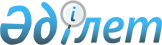 О городском бюджете на 2008 годРешение Маслихата города Актау Мангистауской области от 13 декабря 2007 года N 5/34. Зарегистрировано Управлением юстиции города Актау Департамента юстиции Мангистауской области от 26 декабря 2007 года N 11-1-72



      В соответствии с Бюджетным кодексом Республики Казахстан, Законом Республики Казахстан 
 "О местном государственном управлении в Республике Казахстан" 
 и решением областного маслихата от 11 декабря 2007 года 
 N 3/24 
 "Об областном бюджете на 2008 год", городской маслихат 

РЕШИЛ:





      1. Утвердить городской бюджет на 2008 год согласно приложению 1 в следующих объемах:



      1) доходы - 10 489 249 тысяч тенге, в том числе по:



      налоговым поступлениям - 7 858 360 тысяч тенге;



      неналоговым поступлениям - 242 263 тысячи тенге;



      поступлениям от продажи основного капитала - 1 149 700 тысяч тенге;



      поступлениям трансфертов - 1 238 926 тысяч тенге;



      2) затраты - 10 705 194 тысяч тенге;



      3) операционное сальдо - 215 945 тенге;



      4) чистое бюджетное кредитование - 0 тенге;



      5) сальдо по операциям с финансовыми активами - 192 318 тысяч тенге, в том числе приобретение финансовых активов - 192 318 тысяч тенге;



      6) дефицит (профицит) бюджета - 408 263 тенге;



      7) финансирование дефицита (использование профицита) бюджета -  408 263 тенге.



      Сноска. Пункт 1 с изменениями внесенными, решением Актауского городского маслихата от 18 февраля 2008 года 


 N 6/49 


;




 решением Актауского городского маслихата от 22 мая 2008 года


 N 9/88 


;




 решением Актауского городского маслихата от 16 июля 2008 года


 N 10/99 


;




  решением Актауского городского маслихата от 2 сентября 2008 года


 N 12/115 


; решением Актауского городского маслихата от 15 октября 2008 года 


 N 13/125 


; (вводится в действие с 1 января 2008 года и подлежит официальному опубликованию)






      2. Учесть, что нормативы распределения доходов в городской бюджет по налоговым поступлениям установлены в следующих размерах:



      индивидуальный подоходный налог с доходов, облагаемых у источника выплаты - 24,2 процента;



      индивидуальный подоходный налог с доходов, не облагаемых у источника выплаты - 100 процентов;



      индивидуальный подоходный налог с физических лиц, осуществляющих деятельность по разовым талонам - 100 процентов;



      социальный налог - 16,5 процента.



      Индивидуальный подоходный налог с доходов иностранных граждан, облагаемых у источника выплаты - 95,8%.



      Сноска. Пункт 2 с изменениями, внесенными решением Актауского городского маслихата от 18 февраля 2008 года 


 N 6/49 


;




 решением Актауского городского маслихата от 22 мая 2008 года


 N 9/88 


;




 решением Актауского городского маслихата от 16 июля 2008 года


 N 10/99 


;




  решением Актауского городского маслихата от 2 сентября 2008 года


 N 12/115 


; решением Актауского городского маслихата от 15 октября 2008 года 


 N 13/125 


; (вводится в действие с 1 января 2008 года и подлежит официальному опубликованию)






      3. Утвердить социальные выплаты отдельным категориям граждан, выделяемые из городского бюджета в следующих размерах:



      1) ежеквартальную социальную помощь в размере 1,5 месячных расчетных показателей:



      участникам и инвалидам Великой Отечественной войны;



      лицам, приравненные по льготам и гарантиям к участникам и инвалидам Великой Отечественной войны;



      вдовам участников Великой Отечественной войны, не вступившие в повторный брак;



      получателям государственных социальных пособий по инвалидности;



      получателям государственных социальных пособий по возрасту;



      получателям государственных социальных пособий по потере кормильца (на детей);



      2) ежемесячную социальную помощь в размере 1-го месячного расчетного показателя:



      участникам и инвалидам Великой Отечественной войны;



      лицам, приравненные по льготам и гарантиям к участникам и инвалидам Великой Отечественной войны;



      вдовам участников Великой Отечественной войны, не вступившие в повторный брак;



      получателям государственных социальных пособий по инвалидности;



      одиноким пенсионерам;



      2-1) ежемесячную дополнительную надбавку:



      персональным пенсионерам областного значения в размере 1-го месячного расчетного показателя;



      на внутридомовое обслуживание электроустановок участникам и инвалидам Великой Отечественной Войны, почетным гражданам города в размере 58 тенге.



      3) ежемесячную социальную помощь детям инвалидам с детства, воспитывающиеся и обучающиеся на дому в размере 5 месячных расчетных показателей;



      4) единовременную социальную помощь в честь государственных праздников Республики Казахстан и знаменательных дат:



      ко Дню Победы (9 мая):



      участникам и инвалидам Великой Отечественной войны в размере 30 000 тенге;



      военнослужащим, ставшие инвалидами при прохождении воинской службы в Афганистане в размере 25 000 тенге;



      военнослужащим, принимавшие участие в боевых действиях в Афганистане в размере 20 000 тенге;



      лицам, принимавшие участие в ликвидации последствий катастрофы на Чернобыльской АЭС и лицам, ставшие инвалидами, вследствие катастрофы на Чернобыльской АЭС в размере 20 000 тенге;



      вдовам участников Великой Отечественной войны, не вступившие в повторный брак в размере 3 месячных расчетных показателей;



      иным категориям из числа лиц, приравненных по льготам и гарантиям к инвалидам Великой Отечественной войны в размере 3-х месячных расчетных показателей;



      иным категориям из числа лиц, приравненных по льготам и гарантиям к участникам Великой Отечественной войны в размере 2-х месячных расчетных показателей;



      лицам, награжденные орденами и медалями за самоотверженный труд и безупречную воинскую службу в годы Великой Отечественной войны в размере 3-х месячных расчетных показателей;



      лицам, проработавшим (прослужившим) не менее 6 месяцев с 22 июня 1941 года по 9 мая 1945 года и не награжденные орденами и медалями за самоотверженный труд и безупречную воинскую службу в тылу в годы Великой Отечественной войны в размере 2-х месячных расчетных показателей;



      семьям военнослужащих, погибших (пропавших без вести) или умерших вследствие ранения, контузии, увечья, заболевания, полученных в период боевых действий в Афганистане в размере 10 000 тенге;



      ко Дню пожилых людей (1 октября):



      одиноким пенсионерам старше 70 лет в размере 2-х месячных расчетных показателей;



      ко Дню инвалидов (второе воскресенье октября):



      инвалидам всех групп, инвалидам с детства, детям-инвалидам в размере 2-х месячных расчетных показателей;



      ко Дню Республики Казахстан (25 октября):



      получателям государственных социальных пособий по потере кормильца (на детей) в размере 2-х месячных расчетных показателей;



      ко Дню города: почетным гражданам города в размере 10-ти месячных расчетных показателей.



      4-1) единовременную материальную помощь:



      участникам, инвалидам Великой Отечественной войны и инвалидам Чернобыльской АЭС на изготовление зубных протезов до 10 000 тенге;



      участникам и инвалидам Великой Отечественной войны стоимость годовой подписки периодической печати по выбору на один экземпляр областной общественно-политической газеты;



      участникам и инвалидам Великой Отечественной войны на приобретение медикаментов при амбулаторном лечении в размере 5000 тенге;



      малообеспеченным и остро нуждающимся гражданам в критических жизненных ситуация, исходя из имеющихся средств в городском бюджете.



      5) социальную помощь выпускникам общеобразовательных школ для оплаты обучения в государственных высших учебных заведениях Республики Казахстан. Порядок и выплата назначений социальной помощи осуществляется согласно постановлению акимата Мангистауской области.



      Сноска. Подпункт 4 пункта 3 исключен решением Актауского городского маслихата от 18 февраля 2008 года 


 N 6/49 
; 


пункт 3 в новой редакции




 решением Актауского городского маслихата от 22 мая 2008 года


 N 9/88 
; 


в пункт 3 внесены дополнения решением Актауского городского маслихата от 2 сентября 2008 года


 N 12/115 
;




      4. Установить повышенные оклады (тарифные ставки) на 25% педагогическим работникам государственных организаций образования, медицинским и фармацевтическим работникам государственных организаций здравоохранения, работникам государственных организаций социального обеспечения, работникам государственных организаций культуры и спорта, работающим в аульной (сельской) местности.



      4-1. Учесть, что в городском бюджете на 2008 год предусмотрены целевые текущие трансферты из республиканского бюджета на реализацию Государственной программы развития образования в Республике Казахстан на 2005-2010 годы в сумме 102 420 тысяч тенге, в том числе:



     на создание лингафонных и мультимедийных кабинетов в государственных учреждениях начального, основного среднего и общего среднего образования - 5 541 тысяч тенге;



     на внедрение системы интерактивного обучения в государственной системе начального, основного среднего и общего среднего образования - 96 879 тысяч тенге.



     4-2. Учесть, что в городском бюджете на 2008 год предусмотрены целевые текущие трансферты из республиканского бюджета на реализацию мероприятий в социальной сфере в связи с ростом размера прожиточного минимума:



     на выплату государственной адресной социальной помощи - 10 000 тысяч тенге;



     ежемесячного государственного пособия на детей до 18 лет - 13 500 тысяч тенге.



     4-3. Учесть, что в городском бюджете на 2008 год предусмотрены целевые трансферты и бюджетные кредиты по нулевой ставке вознаграждения (интереса) из республиканского бюджета на реализацию Государственной программы жилищного строительства на 2008-2010 годы в сумме 999 000 тысяч тенге, в том числе:



     на строительство жилья государственного коммунального жилищного фонда - 215 000 тысяч тенге;



     на кредитование бюджета города на строительство и приобретение жилья для работников организаций образования и здравоохранения, строительство которых реализуется в рамках проекта «100 школ и 100 больниц» - 200 000 тысяч тенге;



     на развитие и благоустройство инженерно-коммуникационной инфраструктуры - 584 000 тысяч тенге.



     4-4. Учесть, что в городском бюджете на 2008 год предусмотрены целевые трансферты из республиканского бюджета на развитие человеческого капитала в рамках электронного Правительства и обучение государственных служащих компьютерной грамотности в сумме 4 006 тысяч тенге, в том числе:



     на развитие человеческого капитала в рамках электронного Правительства - 463 тысяч тенге;



     на обучение государственных служащих компьютерной грамотности - 3 543 тысяч тенге».



     4-5. Учесть, что в городском бюджете на 2008 год предусмотрены целевые трансферты за счет средств областного бюджета на реализацию 1 этапа проекта «Школьные дворы»в сумме 320 000 тысяч тенге.



     4-6. Учесть, что в городском бюджете на 2008 год предусмотрено поступление от продажи квартир гражданам в сумме 300 000 тысяч тенге, по ранее полученному займу на строительство жилья по нулевой» ставке вознаграждения (интереса) в рамках реализации Государственной программы развития жилищного строительства в Республике Казахстан на 2005-2007 годы.



     Возвратные средства направить:



     50 000 тысяч тенге - на погашение займа из городского бюджета в областной бюджет;



     250 000 тысяч тенге - на строительство жилья по «нулевой» ставке вознаграждения (интереса), в рамках реализации Государственной программы развития жилищного строительства на 2008-2010 годы.



      4-7. Предоставить право на льготный проезд на общественном транспорте (кроме такси) обучающимся студентам в высших и средних специальных учебных заведениях очной формы обучения, согласно порядку, определяемого акиматом города.




      Сноска. Пункт 4 в новой редакции, решением Актауского городского маслихата от 18 февраля 2008 года 


 N 6/49 


;




 внесены изменения и дополнения




 решением Актауского городского маслихата от 22 мая 2008 года


 N 9/88 


;




 решением Актауского городского маслихата от 16 июля 2008 года


 N 10/99 


;






      5. Утвердить резерв акимата города в сумме 5 559 тысяч тенге.




      Сноска. Пункт 5 в новой редакции решением Актауского городского маслихата от 18 февраля 2008 года 


 N 6/49 
; 


внесены изменения решением Актауского городского маслихата от 22 мая 2008 года


 N 9/88 
; 


решением Актауского городского маслихата от 15 октября 2008 года 


 N 13/125 


; (вводится в действие с 1 января 2008 года и подлежит официальному опубликованию)






      6. Утвердить перечень бюджетных программ, не подлежащих секвестру в процессе исполнения городского бюджета в 2008 году согласно приложению 2.




      7. Утвердить перечень бюджетных программ развития городского бюджета на 2008 год, направленных на реализацию бюджетных инвестиционных проектов (программ), согласно приложению 2.




      8. Утвердить перечень бюджетных программ по селу Умирзак на 2008 год, согласно приложению 3.




      9. Настоящее решение вводится в действие с 1 января 2008 года.


      Председатель сессии    Секретарь городского маслихата




      К. Аргенов             Ж. Матаев


      СОГЛАСОВАНО:



      Начальник отдела экономики



      и бюджетного планирования



      __________________А.Н.Ким



      13 декабря 2007 год




Приложение 1



к решению городского маслихата



от 2 сентября 2008 года N 12/115



Городской бюджет на 2008 год





      Сноска. Приложение 1 с изменениями, внесенными решением Актауского городского маслихата от 18 февраля 2008 года 


 N 6/49 


;




 решением Актауского городского маслихата от 22 мая 2008 года


 N 9/88 


;




 решением Актауского городского маслихата от 16 июля 2008 года


 N 10/99 


;




 решением Актауского городского маслихата от 2 сентября 2008 года


 N 12/115, 


 решением Актауского городского маслихата от 2 сентября 2008 года 


 N 13/125 


; (вводится в действие с 1 января 2008 года и подлежит официальному опубликованию)






Приложение 2



к решению городского маслихата



от 13 декабря 2007 года N 5/34



ПЕРЕЧЕНЬ БЮДЖЕТНЫХ ПРОГРАММ РАЗВИТИЯ ГОРОДСКОГО БЮДЖЕТА НА 2008 ГОД С РАЗДЕЛЕНИЕМ НА БЮДЖЕТНЫЕ ПРОГРАММЫ, НАПРАВЛЕННЫЕ НА РЕАЛИЗАЦИЮ БЮДЖЕТНЫХ ИНВЕСТИЦИОННЫХ ПРОЕКТОВ (ПРОГРАММ)





      Сноска. Пункт 7 приложения 2 в новой редакции решением Актауского городского маслихата от 18 февраля 2008 года 


 N 6/49 


;




 пункт 7 приложения 2 в новой редакции решением Актауского городского маслихата от 22 мая 2008 года


 N 9/88 
; 


пункт 7 приложения 2 в новой редакции решением Актауского городского маслихата от 15 октября 2008 года 


 N 13/125 


; (вводится в действие с 1 января 2008 года и подлежит офицмальному опубликованию)






Приложение 3       



к решению городского маслихата



от 13 декабря 2007 года N 5/34



ПЕРЕЧЕНЬ БЮДЖЕТНЫХ ПРОГРАММ, НЕ ПОДЛЕЖАЩИХ СЕКВЕСТРУ






В ПРОЦЕССЕ ИСПОЛНЕНИЯ ГОРОДСКОГО БЮДЖЕТА В 2008 ГОДУ






Приложение 4       



к решению городского маслихата



от 13 декабря 2007 года N 5/34



ПЕРЕЧЕНЬ БЮДЖЕТНЫХ ПРОГРАММ ПО СЕЛУ УМИРЗАК НА 2008 ГОД





      Сноска: Пункт 8 приложения 4 в новой редакции решением Актауского городского маслихата от 22 мая 2008 года


 N 9/88 


;



					© 2012. РГП на ПХВ «Институт законодательства и правовой информации Республики Казахстан» Министерства юстиции Республики Казахстан
				
ка-



те-



го-



рия

к



л



а



с



с

под-



класс

Наименование

Сумма



(тыс. тенге)


1. ДОХОДЫ



10 489 249


1


Налоговые поступления


7 858 360

01

Подоходный налог

2 712 909

2

Индивидуальный подоходный налог

2 712 909

03

Социальный налог

1 696 965

1

Социальный налог

1 696 965

04

Hалоги на собственность

2 878 029

1

Hалоги на имущество

1 900 207

3

Земельный налог

650 112

4

Hалог на транспортные средства

327 710

05

Внутренние налоги на товары, работы и услуги

365 396

2

Акцизы

50 896

3

Поступления за использование природных и других ресурсов

191 116

4

Сборы за ведение предпринимательской и профессиональной деятельности

123 384

08

Обязательные платежи, взимаемые за совершение юридически значимых действий и (или) выдачу документов уполномоченными на то государственными органами или должностными лицами

205 061

1

Государственная пошлина

205 061

2


Неналоговые поступления


242 263

01

Доходы от государственной собственности

32 362

1

Поступления части чистого дохода государственных предприятий

12 010

5

Доходы от аренды имущества, находящегося в государственной собственности

20 352

02

Поступления от реализации товаров (работ, услуг) государственными учреждениями, финансируемыми из государственного бюджета

2 712

1

Поступления от реализации товаров (работ, услуг) государственными учреждениями, финансируемыми из государственного бюджета

2 712

03

Поступления денег от проведения государственных закупок, организуемых государственными учреждениями, финансируемыми из государственного бюджета

42

1

Поступления денег от проведения государственных закупок, организуемых государственными учреждениями, финансируемыми из государственного бюджета

42

04

Штрафы, пеня, санкции, взыскания, налагаемые государственными учреждениями, финансируемыми из государственного бюджета, а также содержащимися и финансируемыми из бюджета (сметы расходов) Национального Банка Республики Казахстан

195 416

1

Штрафы, пеня, санкции, взыскания, налагаемые государственными учреждениями, финансируемыми из государственного бюджета, а также содержащимися и финансируемыми из бюджета (сметы расходов) Национального Банка Республики Казахстан

195 461

06

Прочие неналоговые поступления

11 686

1

Прочие неналоговые поступления

11 686

3


Поступления от продажи основного капитала


31 149 700

01

Продажа государственного имущества, закрепленного за государственными учреждениями

304 449

Продажа государственного имущества, закрепленного за государственными учреждениями

304 449

03

Продажа земли и нематериальных активов

845 251

1

Продажа земли

777 971

2

Продажа нематериальных активов

67 280

4

Поступления трансфертов

1 238 926

02

Трансферты из вышестоящих органов государственного управления

1 238 926

2

Трансферты из областного бюджета

1 238 926

Функ-



цио-



наль-



ная



гру-



ппа

Адми-



нис-



тра-



тор



бюд-



жет-



ных



про-



грамм

Про-



гра-



мма

Наименование

Сумма



(тыс. тенге)


2. ЗАТРАТЫ



10 705 194


1


Государственные услуги общего характера


158 808

112

Городской маслихат

9 656

001

Обеспечение деятельности маслихата района (города областного значения)

9 656

122

Аппарат акима города

97 385

001

Обеспечение деятельности акима района (города областного значения)

93 379

008

Обучение государственных служащих компьютерной грамотности

3 543

116

Развитие человеческого капитала в рамках электронного Правительства

463

123

Аппарат акима села Умирзак

10 081

001

Функционирование аппарата акима района в городе, города районного значения, поселка, аула (села), аульного (сельского) округа

10 081

452

Отдел финансов

29 161

001

Обеспечение деятельности отдела финансов

15 024

003

Проведение оценки имущества в целях налогообложения

1 000

004

Организация работы по выдаче разовых талонов и обеспечение полноты сбора сумм от реализации разовых талонов

10 037

011

Учет, хранение, оценка и реализация имущества, поступившего в коммунальную собственность

3 100

453

Отдел экономики и бюджетного планирования

12 525

001

Обеспечение деятельности отдела экономики и бюджетного планирования

12 525

2


Оборона


7 978

122

Аппарат акима города

7 978

005

Мероприятия в рамках исполнения всеобщей воинской обязанности

7 978

3


Общественный порядок, безопасность, правовая, судебная, уголовно-


исполнительная деятельность


73 444

458

Отдел жилищно-коммунального хозяйства, пассажирского транспорта и автомобильных дорог

73 444

021

Эксплуатация оборудования и средств по регулированию дорожного движения в населенных пунктах

73 444

4


Образование


4 886 325

464

Отдел образования

4 643 910

001

Обеспечение деятельности отдела образования

16 216

002

Создание информационных систем

860

003

Доходы от аренды имущества, находящегося в государственном собственности

2 547 666

004

Информатизация системы образования в государственных учреждениях образования района (города областного значения)

4 500

005

Приобретение и доставка учебников, учебно-методических комплексов для государственных учреждений образования района (города областного значения)

25 146

006

Дополнительное образование для детей и юношества

139 115

007

Проведение школьных олимпиад и внешкольных мероприятий районного (городского) масштаба

10 885

009

Обеспечение деятельности организаций дошкольного воспитания и обучения

1 269 706

010

Внедрение системы интерактивного обучения в государственной системе начального, основного среднего и общего среднего образования

104 979

467

Отдел строительства

242 415

002

Развитие объектов образования

242 415

6


Социальная помощь и социальное обеспечение


385 180

123

Аппарат акима села Умирзак

311

003

Оказание социальной помощи нуждающимся гражданам на дому

311

451

Отдел занятости и социальных программ 

348 959

001

Обеспечение деятельности отдела занятости и социальных программ

38 152

002

Программа занятости

28 048

005

Государственная адресная социальная помощь

19 060

006

Жилищная помощь

7 399

007

Социальная помощь отдельным категориям нуждающихся граждан по решениям местных представительных органов

164 989

010

Материальное обеспечение детей-инвалидов, воспитывающихся и обучающихся на дому

3 590

011

Оплата услуг по зачислению, выплате и доставке пособий и других социальных выплат

1 161

012

Создание информационных систем

2 332

013

Социальная адаптация лиц, не имеющих определенного местожительства

30 308

014

Оказание социальной помощи нуждающимся гражданам на дому

38 932

016

Государственные пособия на детей до 18 лет

7 755

017

Обеспечение нуждающихся инвалидов специальными гигиеническими средствами и предоставление услуг специалистами жестового языка, индивидуальными помощниками в соответствии с индивидуальной программой реабилитации инвалида

7 233

464

Отдел образования

35 910

008

Социальная поддержка обучающихся и воспитанников организаций образования очной формы обучения

35 910

7


Жилищно-коммунальное хозяйство


3 342 360

123

Аппарат акима села Умирзак

14 903

008

Освещение улиц населенных пунктов

2 181

009

Обеспечение санитарии населенных пунктов

5 347

011

Благоустройство и озеленение населенных пунктов

5 375

014

Организация водоснабжения населенных пунктов

2 000

467

Отдел строительства

2 116 728

003

Строительство жилья

697 561

004

Развитие и обустройство инженерно-коммуникационной инфраструктуры 

724 054

005

Развитие объектов коммунального хозяйства

122 463

006

Развитие системы водоснабжения

571 155

007

Развитие объектов благоустройства

1 495

458

Отдел жилищно-коммунального хозяйства, пассажирского транспорта и автомобильных дорог

1 210 729

003

Организация сохранения государственного жилищного фонда

140

012

Функционирование системы водоснабжения и водоотведения

13 900

015

Освещение улиц в населенных пунктах

113 160

016

Обеспечение санитарии населенных пунктов

274 751

017

Содержание мест захоронений и захоронение безродных

9 019

018

Благоустройство и озеленение населенных пунктов

799 759

8


Культура, спорт, туризм и информационное пространство


290 212

455

Отдел культуры и развития языков

266 325

001

Обеспечение деятельности отдела культуры и развития языков

5 012

003

Поддержка культурно-досуговой работы 

220 978

006

Функционирование районных (городских) библиотек

40 335

456

Отдел внутренней политики

11 788

001

Обеспечение деятельности отдела внутренней политики

11 788

465

Отдел физической культуры и спорта

12 099

001

Обеспечение деятельности отдела физической культуры и спорта

4 312

006

Проведение спортивных соревнований на районном (города областного значения) уровне

4 539

007

Подготовка и участие членов сборных команд района (города областного значения) по различным видам спорта на областных спортивных соревнованиях

3 248

09


Топливно-энергетический комплекс и недропользование


815 406

467

Отдел строительства

815 406

009

Развитие теплоэнергетической системы

815 406

10


Сельское, водное, лесное, рыбное хозяйство, особо охраняемые природные территории, охрана окружающей среды и животного мира, земельные отношения


19 753

462

Отдел сельского хозяйства

3 037

001

Обеспечение деятельности отдела сельского хозяйства

3 037

463

Отдел земельных отношений

16 716

001

Обеспечение деятельности отдела земельных отношений

10 171

004

Организация работ по зонированию земель

5 831

006

Землеустройство, проводимое при установлении границ городов районного значения, районов в городе, поселков аулов (сел), аульных (сельских) 

714

11


Промышленность,архитектурная, градостроительная и строительная деятельность


69 759

467

Отдел строительства

12 472

001

Обеспечение деятельности отдела строительства

12 472

468

Отдел архитектуры и градостроительства

57 287

001

Обеспечение деятельности отдела архитектуры и градостроительства

12 287

003

Разработка схем градостроительного развития территории района, генеральных планов городов районного (областного) значения, поселков и иных сельских населенных пунктов

45 000

12


Транспорт и коммуникации


491 488

458

Отдел жилищно-коммунального хозяйства, пассажирского транспорта и автомобильных дорог

491 488

022

Развитие транспортной инфраструктуры

207 648

023

Обеспечение функционирования автомобильных дорог

283 840

13


Прочие


163 342

453

ОТдел экономики и бюджетного планирования

29 700

003

Разработка технико-экономического обоснования местных бюджетных инвестиционных проектов (программ) и проведение его экспертизы

29 700

469

Отдел предпринимательства

110 716

001

Обеспечение деятельности отдела предпринимательства

4 878

003

Поддержка предпринимательской деятельности

105 838

452

Отдел финансов

5 559

012

Резерв местного исполнительного органа района (города областного значения) на неотложные затраты

5 559

458

Отдел жилищно-коммунального хозяйства, пассажирского транспорта и автомобильных дорог

17 367

001

Обеспечение деятельности отдела жилищно-коммунального хозяйства, пассажирского транспорта и автомобильных дорог

17 367

15


Трансферты


1 139

452

Отдел финансов

1 139

006

Возврат неиспользованных (недоиспользованных) целевых трансфертов

1 139


3. ОПЕРАЦИОННОЕ САЛЬДО



-215 945



4. ЧИСТОЕ БЮДЖЕТНОЕ КРЕДИТОВАНИЕ



0



5. САЛЬДО ПО ОПЕРАЦИЯМ С ФИНАНСОВЫМИ АКТИВАМИ



192 318


Приобретение финансовых активов

192 318

13

Прочие

192 318

452

Отдел финансов города

192 318

014

Формирование или увеличение уставного капитала юридических лиц

192 318


6. ДЕФИЦИТ (ПРОФИЦИТ) БЮДЖЕТА



-408 263



7. ФИНАНСИРОВАНИЕ ДЕФИЦИТА (ИСПОЛЬЗОВАНИЕ ПРОФИЦИТА) БЮДЖЕТА



408 263


Функ-



цио-



наль-



ная



гру-



ппа

Админи-



стратор



бюджет-



ных



про-



грамм

Программа

Наименование



Инвестиционные проекты





Инвестиционные проекты





Инвестиционные проекты





Инвестиционные проекты



4


Образование


467

Отдел строительства

002

Развитие объектов образования

7


Жилищно-коммунальное хозяйство


467

Отдел строительства

003

Строительство жилья

004

Развитие и обустройство инженерно-коммуникационной инфраструктуры 

005

Развитие объектов коммунального хозяйства

006

Развитие системы водоснабжения

007

Развитие объектов благоустройства

9


Топливно-энергетический комплекс и недропользование


467

Отдел строительства

009

Развитие теплоэнергетической системы

12


Транспорт и коммуникации


458

Отдел жилищно-коммунального хозяйства, пассажирского транспорта и автомобильных дорог 

022

Развитие транспортной инфраструктуры



Инвестиционные программы





Инвестиционные программы





Инвестиционные программы





Инвестиционные программы



1


Доходы от аренды имущества, находящегося в государственной собственности


122

Аппарат акима города

008

Обучение государственных служащих компьютерной грамотности

116

Развитие человеческого капитала в рамках электронного Правительства

4


Образование


464

Отдел образования

002

Создание информационных систем

004

Информатизация системы образования в государственных учреждениях образования района (города областного значения)

6


Социальная помощь и социальное обеспечение


451

Отдел занятости и социальных программ 

012

Создание информационных систем

13


Прочие


452

Отдел финансов города

014

Формирование или увеличение уставного капитала юридических лиц

Функ-



цио-



наль-



ная



гру-



ппа

Адми-



нис-



тра-



тор



бюд-



жет-



ных



про-



грамм

Про-



гра-



мма

Наименование

04


Образование


464

Отдел образования

003

Общеобразовательное обучение

Функ-



цио-



наль-



ная



гру-



ппа

Адми-



нис-



тра-



тор



бюд-



жет-



ных



про-



грамм

Про-



гра-



мма

Наименование

1


Государственные услуги общего характера


123

Аппарат акима села Умирзак

001

Функционирование аппарата акима района в городе, города районного значения, поселка, аула (села), аульного (сельского) округа

06


Социальная помощь и социальное обеспечение


123

Аппарат акима села Умирзак

003

Оказание социальной помощи нуждающимся гражданам на дому

07


Жилищно-коммунальное хозяйство


123

Аппарат акима села Умирзак

008

Освещение улиц населенных пунктов

009

Обеспечение санитарии населенных пунктов

011

Благоустройство и озеленение населенных пунктов

014

Организация водоснабжения населенных пунктов
